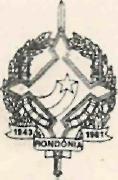 GOVERNO DO ESTADO DE RONDÔNIAGOVERNADORIADECRETO N° 2715    DE    04	DE SETEMBRO DE   1985.ABRE CREDITO SUPLEMENTAR NO ORÇAMENTO VIGENTE.O GOVERNADOR DO ESTADO DE RONDÔNIA, no uso de suas atribuições legais e com fundamento no item I, artigo 4° da Lei n° 38 de 11 de dezembro de 1984.DECRETA:Art. 1° - Fica aberto um Crédito Suplementar no valor de Cr$ 1.465.000.000 (Hum Bilhão, Quatrocentos e Sessenta e Cinco Milhões de Cruzeiros), as seguintes Unidades Orçamentárias: Secretaria de Estado do Trabalho e Promoção Social, Secretaria de Estado de Obras e Serviços Públicos, Secretaria de Estado de Indústria, Comércio, Ciência e Tecnologia e Polícia Militar de Rondônia, observando as classificações institucionais, econômicas e funcional-programática a seguinte discriminação:SUPLEMENTA:-18.00	- Secretaria de Estado do Trabalho e Promoção Social18.01	- Secretaria de Estado do Trabalho e Promoção Social 3120.00 - Material de Consumo3132.00 - Outros Serviços e EncargosTOTAL75.700.000 34.115.000 41.585.00075.700.000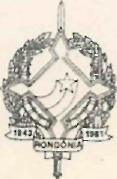 GOVERNO DO ESTADO DE RONDÔNIAGOVERNADORIAPROJETO/ATIVIDADE 18.01.15.07.021.2.024 Atividades da Secreta ria de Estado do Tra balho e Promoção So ciaiTOTALCORRENTE75.700.000TOTAL75.700.000 75.700.00020.00	- Secretaria de  Estado de Obrase Serviços Públicos20.01	- Secretaria de Estado de Obrase Serviços Públicos3132.00 - Outros Serviços e EncargosTOTALPROJETO/ATIVIDADE 20.01.03.07.021.2.029 Atividades da Secreta ria de Estado de Obras e Serviços PúblicosTOTALCORRENTE300.000.000300.000.000 300.000.000300.000.000TOTAL300.000.000 300.000.00022.00	- Secretaria de Estado de Indústria, Comercio, Ciência e Tec nologia22.01	- Secretaria de Estado de Indús tria, Comercio, Ciência e Tec nologia3132.00 - Outros Serviços e EncargosTOTAL165.000.000 165.000.000165.000.000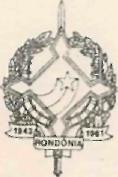 GOVERNO DO ESTADO DE RONDÔNIAGOVERNADORIAPROJETO/ATIVIDADE 22.01.11.07.021.2.131 Manutenção da Secreta ria de Estado de In dustria, Comércio, Ciência e TecnologiaTOTALCORRENTE165.000.000TOTAL165.000.000 165.000.00023.00 - Secretaria de Estado da Se gurança Publica23.02 - Polícia Militar de Rondônia4110.00 - Obras e InstalaçõesTOTAL1.000.000.000 1.000.000.0001.000.000.000PROJETO/ATIVIDADE 23.02.06.30.177.1.021 Construir e equipar Unidades da Polícia MilitarCAPITAL1.000.000.000TOTAL1.000.000.000REDUÇÃO:18.00	- Secretaria de Estado do Traba lho e Promoção social18.01	- Secretaria de Estado do Traba lho e Promoção Social3223.00 - Transferências a Municípios75.700.000 75.700.000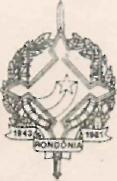 GOVERNO DO ESTADO DB RONDÔNIAGOVERNADORIAPROJETO/ATIVIDADE 18.01.15.07.021.2.024 Atividades da Secreta ria de Estado do Tra balho e Promoção So ciaiTOTALCORRENTE75.700.000TOTAL75.700.000 75.700.00020.00	- Secretaria de Estado de Obras e Serviços Públicos20.01	- Secretaria de Estado de Obras e Serviços Públicos3120.00 - Material de ConsumoTOTAL300.000.000 300.000.000300.000.000PROJETO/ATIVIDADE 20.01.03.07.021.2.029 Atividades da Secreta ria de Estado de Obras e Serviços PúblicosTOTALCORRENTE300.000.000TOTAL300.000.000 300.000.00022.00	- Secretaria de Estado de Indus tria, Comercio, Ciência e Tec nologia22.01	- Secretaria de Estado de Indus tria, Comércio, Ciência e Tec nologia4120.00 - Equipamento e Material Perma nenteTOTAL165.000.000165.000.000165.000.000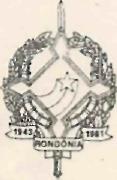 GOVERNO DO ESTADO DE RONDÔNIAGOVERNADORIAPROJETO/ATIVIDADE 22.01.11.07.021.2.131 Manutenção da Secreta ria de Estado de In dústria, Comércio, Ciência e TecnologiaTOTALCAPITAL165.000.000TOTAL165.000.000 165.000.00023.00 - Secretaria de Estado de Se gurança Publica23.02 - Polícia Militar de Rondônia4120.00 - Equipamentos e Material Per manenteTOTAL1.000.000.0001.000.000.0001.000.000.000PROJETO/ATIVIDADE 23.02.06.30.177.1.021 Construir e equipar Unidades da Policia MilitarCAPITAL1.000.000.000TOTAL1.000.000.000Art. 2° - O valor do presente crédito será coberto com recursos que trata o inciso III do § 1° Art. 43 da Lei Federal n° 4.320 de 17.03.64.Art. 3° - Fica alterada a programação das Quotas do Orçamento Vigente das Unidades Orçamentarias, estabelecida pelo Decreto n° 2561 de 13 de dezembro de 1984, conforme discriminação: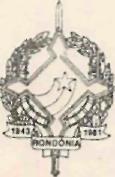 GOVERNO DO ESTADO DE RONDÔNIAGOVERNADORXASECRETARIA DE ESTADO DO TRABALHO E PROMOÇÃO SOCIALI TRIMESTRE	1.756.734.202II TRIMESTRE	2.092.034.935III TRIMESTRE	5.805.584.863IV TRIMESTRE	3.928.455.000TOTAL	13.582.809.000SECRETARIA DE ESTADO DE OBRAS E SERVIÇOS PÚBLICOSI TRIMESTRE	5.460.141.104II TRIMESTRE	6.799.690.133III TRIMESTRE	18.468.807.563IV TRIMESTRE	16.958.710.000TOTAL	47.687.348.800SECRETARIA DE ESTADO DE INDÚSTRIA, COMERCIO, CIÊNCIA E TECNOLOGIAI TRIMESTRE	986.648.746II TRIMESTRE	1.592.551.615III TRIMESTRE	5.298.996.639IV TRIMESTRE	1.301.750.000TOTAL	9.179.947.000POLÍCIA MILITAR DE RONDÔNIAI TRIMESTRE	7.025.067.917II TRIMESTRE	7.929.807.511III TRIMESTRE	18.498.324.572IV TRIMESTRE	24.805.800.000TOTAL	58.259.000.000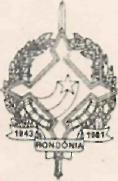 GOVERNO DO ESTADO DE RONDÔNIAGOVERNADORIAArt. 4° - Este Decreto entrara em vigor na data de sua publicação.ÂNGELO ANGELINGovernadorHAMILTON ALMEIDA SILVASec. de Estado do Planejamento e Coordenação Geral